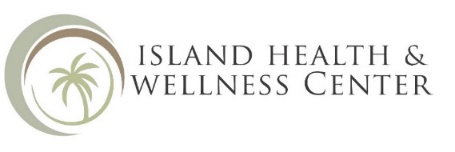 Fecha:______/______/_______   	    Informacíon del PacienteNombre:_____________________________   Apellido:____________________________________				Apodo: __________________________Fecha de Nacimiento:  _______/_______/__________	Edad: ________   Dirrección de Correo:____________________________________________________ Código Postal:_________Domecílio Físico:______________________________________________________  Código Postal:__________Teléfono Móbil: (______)___________________        Teléfono Fijo: (______)___________________Podemos dejar un mensaje de voz: 	Sí______  No_______Podemos mandar un mensaje de texto: 	Sí______  No_______Podemos enviar un correo electrónico: 	Sí______  No_______Correo Electrónico: ____________________________@_______________Ocupación:_______________________________   Empleador:___________________________________Contacto de Emergencia:Nombre: ____________________________________________________________________________Telefóno: (______)___________________   Relación con el Paciente:_____________________________Actualmente, usted tiene: 1) Seguro Médico: 	Sí______  No_______2) Medicare o Medicaid:   Sí______  No_______*En caso de “Sí,” por favor firme un acuerdo de reembolso*Alergias: Tiene alguna Alergia? 	Sí______  No_______Por favor, enliste sus alergias:________________________________________________________________Firma del Paciente/Guardián:  X___________________________________________________Nomdre del Paciente/Guardián :________________________________________________Fecha: ______/______/_______RECONOCIMIENTO DE RECIBO DE LA POLIZA DE PRIVACIDAD Y AUTORIZACIÓN AL USO Y DIVULGACIÓN DE INFORMACIÓN DE SALUD PROTEGIDAAl firmar éste documento, yo acepto que he recibido una copia de la Poliza de Privacidad por parte de Island Health & Wellness Center y autorizo a Island Health & Wellness Center a usar y divulgar mi información de salud protegida con el objectivo de ser utilizado en tratamientos, pagos y operaciones pertinentes a la salud, como ya fue descripto en la Poliza de Privacidad._________________________________________________              ___________________________(Firma del Paciente o Guardián) 		 			       (Fecha)_________________________________________________	      ____________________________(Nombre del Paciente o Guardián)		     		  (Relación con el paciente)CONSENTIMIENTO GENERAL PARA EL TRATAMIENTOSolicito y autorizo servicios de atención médica por parte de mi proveedor y su designado, en Island Health & Wellness Center, según lo que mi proveedor considere aconsejable y para mi beneficio. Incluyendo diagnósticos de rutina, prescripción y administración de medicamentos y procedimientos de laboratorio. Comprendo y acepto que tengo el derecho de rechazar cualquiero de estos servicios y/o tratamientos, aún en contra de la recomendación profesional médica.   Comprendo y acepto que, excluyendo emergencias o circunstancias extraordinarias, ningún procedimiento substancil será llevado a cabo sin antes haberme dado la oportunidad de aceptar o rechazar dicho procedimiento.   Consentimiento informado significa que el proveedor médico debe comunicarme la información pertinente, incluyendo beneficios esperados o riesgos posibles de un procedimiento y/o tratamiento en particular._________________________________________________              ___________________________(Firma del Paciente o Guardián) 		 			       (Fecha)_________________________________________________	      ____________________________(Nombre del Paciente o Guardián)		     		  (Relación con el paciente)